Christian Muster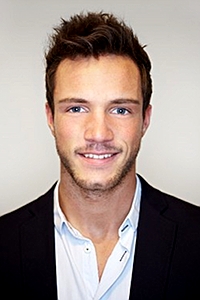 Bewerbung zur Ausbildung 
Als IT-System-ElektronikerIhre Stellenanzeige bei karrieresprung.de vom TT.MM.JJJJAnlagen:LebenslaufSchulzeugnisPraktikumszeugnis